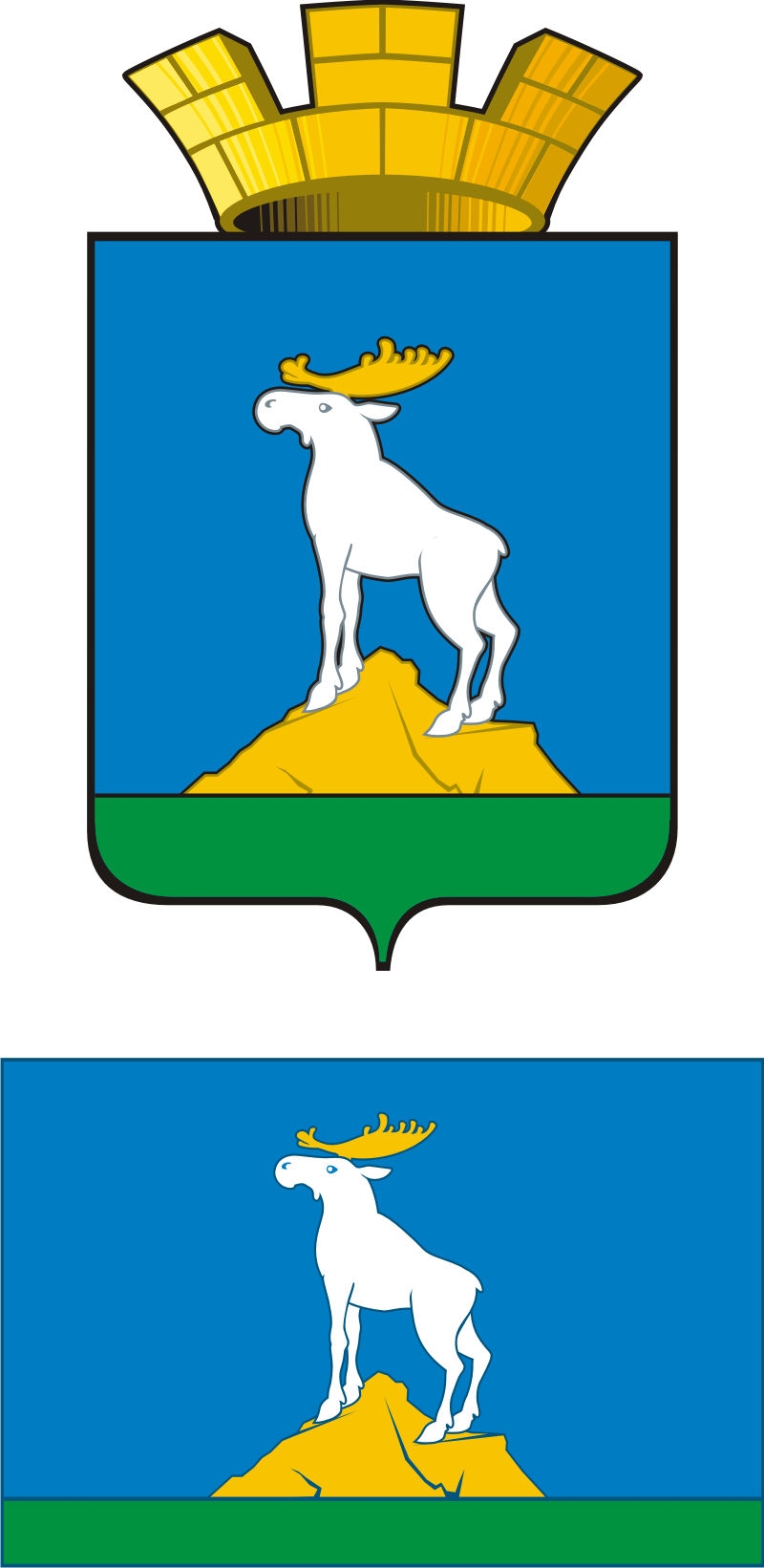 ГЛАВА  НИЖНЕСЕРГИНСКОГО ГОРОДСКОГО ПОСЕЛЕНИЯПОСТАНОВЛЕНИЕ13.12.2013 г. № 438 г. Нижние СергиОб утверждении плана мероприятий («Дорожной карты») по повышению инвестиционной привлекательности и созданию   благоприятных условий для развития бизнеса   на  территории Нижнесергинского городского поселения до 2020 годаВ соответствии с подпунктом 1.2 пункта 1 части III Протокола расширенного совместного заседания Комиссии по мониторингу достижения на территории Свердловской области важнейших целевых показателей социально-экономического развития, установленных Указами Президента Российской Федерации от 7 мая 2012 года, и Советов при Губернаторе Свердловской области по реализации приоритетных национальных проектов «Здоровье», «Образование», «Доступное и комфортное жилье - гражданам России», «Развитие агропромышленного комплекса» с главами муниципальным образований в Свердловской области от 18 июня 2013 года» - (протокол от 02.08.2013г. № 23-ЕК), руководствуясь Уставом Нижнесергинского  городского поселения, ПОСТАНОВЛЯЮ:1. Утвердить План мероприятий («Дорожная карта») по повышению инвестиционной привлекательности и созданию  благоприятных условий для развития бизнеса   на  территории Нижнесергинского городского поселения  до 2020 года (прилагается).2. Настоящее постановление разместить на официальном сайте Нижнесергинского городского поселения.  3. Контроль  за выполнением настоящего постановления  оставляю за собой.Глава Нижнесергинскогогородского поселения                                                                     А.М. ЧекасинУтвержденоПостановлением главы Нижнесергинского городского поселенияот 13.12. 2013 № 438 План мероприятий («Дорожная карта») по повышению инвестиционной привлекательности и созданию  благоприятных условий для развития бизнеса   на  территории Нижнесергинского городского поселения  до 2020 годаВведение.  Общее описание  Плана мероприятий  («Дорожная карта»)План мероприятий («Дорожная карта») Нижнесергинского  городского поселения по повышению инвестиционной привлекательности и созданию в нем благоприятных условий для развития бизнеса на 2014-2020 годы направлен на:- обеспечение динамичного развития поселения в долгосрочной перспективе; - создание максимально комфортных условий для старта и ведения бизнеса на территории Нижнесергинского  городского поселения; - формирование эффективной системы привлечения инвестиций и сопровождения инвестиционных проектов; - повышение благосостояния граждан Нижнесергинского  городского поселения Улучшение инвестиционного климата, создание условий для  притока долгосрочных инвестиционных ресурсов в экономику поселения  является одной из ключевых задач, стоящих перед Нижнесергинским  городским поселением. Рост инвестиций приводит к созданию новых рабочих мест, инфраструктуры, напрямую влияет на уровень и качество жизни граждан. Потенциальному инвестору требуется некий ориентир, который бы позволил выбрать какой либо инвестиционный проект из множества проектов, имеющихся на рынке. Таким ориентиром может служить инвестиционная привлекательность. Инвестиционная привлекательность позволяет определить максимальную эффективность инвестиционного решения. Важным фактором, оказывающим прямое влияние на инвестиционную привлекательность поселения, является наличие  проработанной градостроительной документации, ориентированной на раскрытие экономического, географического и социального потенциала территории. Задача органов местного самоуправления - способствовать реализации инвестиционных проектов с сохранением специализации территории с учетом востребованности рынка.Цели  Плана мероприятий («Дорожная карта»)В сфере качества инвестиций:- диверсификация экономики, повышение конкурентоспособности произведенных товаров и услуг, развитие производственного капитала Нижнесергинского  городского поселения;- создание максимально комфортных условий   для старта и ведения бизнеса на территории Нижнесергинского  городского поселения,  а также формирование эффективной системы привлечения инвестиций и сопровождения     инвестиционных проектов.  В сфере развития промышленных и потребительских рынков, развития малого и среднего предпринимательства:- повышение конкурентоспособности действующих промышленных предприятий;- создание условий для наиболее полного  удовлетворения спроса  жителей Нижнесергинского  городского поселения на потребительские товары, услуги общественного питания и бытовые услуги  по доступным ценам при обеспечении качества и безопасности их приобретения и потребления;- содействие развитию субъектов малого и среднего предпринимательства Нижнесергинского  городского поселения для повышения их конкурентоспособности;- создание информационной инфраструктуры инвестиционной деятельности.В сфере развития инфраструктурного комплекса:- наличие доступной инфраструктуры для размещения  производственных и иных  объектов инвесторов;- снижение затрат инвесторов на подключение к объектам инженерной инфраструктуры.В сфере развития институциональной среды и повышения эффективности органов местного самоуправления:- сокращение сроков и упрощение процедур согласования  предоставления земельных участков для реализации инвестиционных проектов, иных согласительных и разрешительных процедур по отношению к инвесторам. Основная цель Плана мероприятий («Дорожная карта») - это создание комфортных условий для ведения бизнеса на территории Нижнесергинского  городского поселения, формирование эффективной системы привлечения инвестиций и сопровождения инвестиционных проектов, улучшение качества жизни населения.Мероприятия по реализации Плана мероприятий («Дорожная карта»)Достижение целей Плана мероприятий («Дорожная карта») будет осуществляться за счет реализации как мероприятий действующих муниципальных целевых программ, так и комплекса дополнительных мероприятий, направленных на привлечение новых инвестиций  и повышение инвестиционной активности хозяйствующих субъектов, уже осуществляющих деятельность на территории Нижнесергинского  городского поселения.Основные мероприятия, обеспечивающие достижение важнейших целевых показателей (индикаторов), направленные на повышение инвестиционной привлекательности и создание в Нижнесергинском  городском поселении благоприятных условий для развития бизнеса представлены в приложении.Индикаторы реализации Плана мероприятий («Дорожной карты»)1) Создание и модернизация  рабочих мест, повышение производительности труда Таблица 12) Состояние рынка труда,   переподготовка кадров:Таблица 23) Инвестиционная деятельность:                                                                                                                Таблица 34)  Развитие среднего и малого предпринимательства:                                                                                                                Таблица 4План организационных мероприятий по реализации«Дорожной карты»  Целевой индикаторГодыГодыГодыГодыГодыГодыГодыЦелевой индикатор2014201520162017201820192020Создание новых рабочих мест (количество)32302020202020Увеличение производительности труда относительно уровня 2011 года нарастающим итогом (%)1020253050Среднемесячная заработная плата работников крупных и средних предприятий, руб.23700250002700030000330003600040000Целевой индикатор    ГодыГодыГодыГодыГодыГодыГодыЦелевой индикатор    2014201520162017201820192020Уровень безработицы, (%)2,72,52,42,32,32,22,0Численность безработных, человек250230210200190180170Оказание содействия самозанятости безработных граждан, человек20202020202020Организация профессионального обучения женщин в период отпуска по уходу за ребенком до достижения им возраста 3-х лет, человек4444444Профессиональная подготовка, переподготовка и повышение квалификации безработных граждан, человек25202020202020Организация ярмарок вакансий и учебных рабочих мест, количество1111111Целевой индикатор    ГодыГодыГодыГодыГодыГодыГодыЦелевой индикатор    2014201520162017201820192020Инвестиции, млн. рублей150157165175185195210Целевой индикатор    ГодыГодыГодыГодыГодыГодыГодыЦелевой индикатор    2014201520162017201820192020Число субъектов малого предпринимательства, ед.345355360365370375380Численность  занятых в малом  предпринимательстве, человек800820840850880900930Доля малого предпринимательства  в общей  численности занятых в экономике, %2020,52121,32222,523,5№Наименование мероприятийОжидаемыерезультаты   Ожидаемыерезультаты   Срок реализацииОтветственныеОтветственныеСоздание и модернизация новых рабочих местСоздание и модернизация новых рабочих местСоздание и модернизация новых рабочих местСоздание и модернизация новых рабочих местСоздание и модернизация новых рабочих местСоздание и модернизация новых рабочих местСоздание и модернизация новых рабочих мест1Создание новых организаций по производству продукции, оказанию услуг, модернизация существующих производствУвеличение выпуска продукции, увеличение оборота организаций, расширение спектра предоставляемых услуг, создание и модернизация рабочих мест 2014-.г.2014-.г.2014-.г.Организации, предприятия, индивидуальные предприниматели Нижнесергинского городского поселения (НСГП)2Анализ социально-экономического развития территорииПодготовка информации для корректировки программ социально-экономического развития поселенияежегодноежегодноежегодноОтдел по социальным и экономическим вопросам3Разработка и реализация программ социально-экономического развития Нижнесергинского городского поселения с установлением срока исполнения и источников финансирования мероприятийПривлечение инвестиций на территорию НСГП, увеличение оборота организаций, увеличение оборота розничной торговли, создание и модернизация  рабочих мест, снижение уровня зарегистрированной безработицы рост доходов населения, увеличение собственных доходов бюджета НСГП Администрация НСГП, предприятия, организации, учреждения, расположенные на территории НСГП4Мониторинг реализации Указа президента РФ от 7 мая . № 596Контроль за достижением  целевых показателейежеквартальноежеквартальноежеквартальноОтдел по социальным и экономическим вопросамСостояние рынка труда, переподготовка кадровСостояние рынка труда, переподготовка кадровСостояние рынка труда, переподготовка кадровСостояние рынка труда, переподготовка кадровСостояние рынка труда, переподготовка кадровСостояние рынка труда, переподготовка кадровСостояние рынка труда, переподготовка кадров5Профессиональная подготовка, переподготовка и повышение квалификации безработных гражданПовышение профессионального уровня рабочей силы2014-.г.2014-.г.2014-.г.ГКУ «Центр занятости»6Организация профессионального обучения женщин в период отпуска по уходу за ребенком в возрасте до 3 летПовышение квалификации женщин в период отпуска по уходу за ребенком в возрасте до 3 лет2014-.г.2014-.г.2014-.г.ГКУ «Центр занятости»7Организация ярмарок вакансий и учебных рабочих местСодействие занятости2014-.г.2014-.г.2014-.г.ГКУ «Центр занятости»  8Информирование населения и работодателей о положении на рынке трудаИнформирование в СМИ населения и работодателей о ситуации на рынке труда, о спросе и предложении на рабочую силу2014-.г.2014-.г.2014-.г.ГКУ «Центр занятости»9Содействие самозанятости безработных гражданОказание методической, практической и финансовой помощи2014-.г.2014-.г.2014-.г.ГКУ «Центр занятости»Повышение качества и доступности транспортной и производственной инфраструктурыПовышение качества и доступности транспортной и производственной инфраструктурыПовышение качества и доступности транспортной и производственной инфраструктурыПовышение качества и доступности транспортной и производственной инфраструктурыПовышение качества и доступности транспортной и производственной инфраструктурыПовышение качества и доступности транспортной и производственной инфраструктурыПовышение качества и доступности транспортной и производственной инфраструктуры10Реализация мероприятий муниципальной программы «Развитие транспортного комплексаОбеспечение содержания и ремонта объектов дорожного хозяйства, увеличение протяженности автомобильных дорог общего пользования местного значения, соответствующих нормативным требованиям2014-.г.2014-.г.2014-.г.Администрация НСГП11Реализация мероприятий  муниципальной программы «Развитие и модернизация коммунальной инфраструктурыМодернизация существующих объектов коммунальной инфраструктуры, реконструкция и модернизация сетей теплоснабжения, водоснабжения, водоотведения, строительство двух блочных газовых котельных2014-.г.2014-.г.2014-.г.Администрация НСГП12Реализация мероприятий муниципальной программы «Газификация  Нижнесергинского городского поселения»Строительство газораспределительных сетей, газификация частных домовладений, 2014-.г.2014-.г.2014-.г.Администрация НСГПИнвестиционная деятельностьИнвестиционная деятельностьИнвестиционная деятельностьИнвестиционная деятельностьИнвестиционная деятельностьИнвестиционная деятельностьИнвестиционная деятельность13Реализация Комплексного инвестиционного плана развития моногорода Нижние Серги на 2011-2015 годы и на перспективу до 2020 годаПривлечение инвестиций на территорию поселения, создание условий для экономического роста, повышение занятости,  доходов и качества жизни населения, создание рекреационно-туристического кластера 2014-2020г.г.2014-2020г.г.2014-2020г.г.Администрация НСГП, организации и предприятия, учреждения, расположенные на территории НСГП14Корректировка Комплексного инвестиционного плана развития моногорода Нижние Серги на 2011-2015 годы и на перспективу до 2020 годаАктуализация плана2 квартал очередного           
финансового года     2 квартал очередного           
финансового года     2 квартал очередного           
финансового года     Отдел по социальным и экономическим вопросам15Подготовка отчетов  в Министерство экономики Свердловской области по реализации комплексного инвестиционного планаКонтроль за ходом реализации КИПаежеквартальноежеквартальноежеквартальноОтдел по социальным и экономическим вопросам16Организация информирования о ходе реализации Инвестиционной стратегии и Инвестиционной декларации  Свердловской областиПовышение уровня информированности должностных лиц, предпринимателей  и населения  Нижнесергинского городского поселенияПостоянноПостоянноПостоянноОтдел по социальным и экономическим вопросам17Установление особенностей налогообложения местными налогами на территории НСГППредоставление мер поддержки инвесторам2014-.г.2014-.г.2014-.г.Отдел земельно-имущественных отношений18Проведение оценки регулирующего воздействия муниципальных нормативных правовых актов по вопросам предпринимательской и инвестиционной деятельностиСовершенствование нормативных правовых актов в сфере предпринимательства и инвестиционной деятельностиПо мере подготовки нормативных правовых актовПо мере подготовки нормативных правовых актовПо мере подготовки нормативных правовых актовОтдел по социальным и экономическим вопросамОтдел земельно-имущественных отношений19Согласование предоставления в аренду земельных участков для строительства объектов и ИЖСПредоставление мер поддержки инвесторам, увеличение ввода домов ИЖС, увеличение стоимости имущества граждан2014-.г.2014-.г.2014-.г.Отдел земельно-имущественных отношений20Мониторинг реализации инвестиционных проектовКорректировка инвестиционного паспортаежегодноежегодноежегодноОтдел по социальным и экономическим вопросамОтдел земельно-имущественных отношенийРазвитие среднего и малого предпринимательстваРазвитие среднего и малого предпринимательстваРазвитие среднего и малого предпринимательстваРазвитие среднего и малого предпринимательстваРазвитие среднего и малого предпринимательстваРазвитие среднего и малого предпринимательстваРазвитие среднего и малого предпринимательства21Анализ ситуации в сфере малого и среднего предпринимательстваПодготовка предложений муниципальной программы поддержки и развития малого и среднего предпринимательстваежегодноежегодноежегодноОтдел по социальным и экономическим вопросамОтдел земельно-имущественных отношений22Мониторинг показателей деятельности малых и средних промышленных предприятийПодготовка предложений муниципальной программы поддержки и развития малого и среднего предпринимательстваежеквартальноежеквартальноежеквартальноОтдел по социальным и экономическим вопросам23Подготовка дислокации объектов потребительского рынкаПодготовка предложений муниципальной программы поддержки и развития малого и среднего предпринимательстваежегодноежегодноежегодноОтдел по социальным и экономическим вопросамОтдел земельно-имущественных отношений24Реализация мероприятий  муниципальной программы поддержки и развития малого и среднего предпринимательстваСоздание условий для развития малого предпринимательства, увеличение количества ИП, малых предприятий, увеличение числа занятых в малом предпринимательстве, увеличение доли товаров и услуг местного производства2014-.г.2014-.г.2014-.г.Отдел по социальным и экономическим вопросам, руководители предприятий, организаций, предприниматели 25Проведение заседаний Координационного совета Выявление проблем и препятствий, сдерживающих развитие малого бизнеса, оценка тенденций развития малого бизнеса2014-.г.2014-.г.2014-.г.Администрация НСГП26Реализация совместных мероприятий  с Фондом «Нижнесергинский фонд поддержки малого предпринимательства»  по  информированию субъектов малого и среднего бизнеса по  возможности получения субсидий из бюджета Свердловской области   и местных бюджетов, проводимых обучающих семинаров и др.Развитие малого и среднего предпринимательствапостояннопостояннопостоянноОтдел по социальным и экономическим вопросам«Нижнесергинский фонд поддержки малого предпринимательства» 